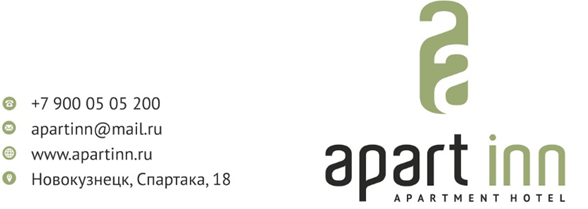 ИП Процук Наталья Геннадьевна; 654005, Кемеровская обл., г. Новокузнецк, ул. Покрышкина, 14-90; ИНН 422002307940; ОГРН 317420500062480; р/с 40802810326000009079 в Кемеровском отделении №8615 ПАО Сбербанк г. Кемерово; БИК 043207612; к/с 30101810200000000612Условия предоставления персональных данных1. Предоставляя свои персональные данные в формах обратной связи или заявок на услуги (бронирования, подбора номера), Клиент Апарт Инн дает своё согласие на обработку и использование своих персональных данных согласно ФЗ № 152-ФЗ «О персональных данных» от 27.07.2006 г. 2. Апарт Инн, принимая персональные данные, использует их исключительно в целях подтверждения предварительной заявки, информирования о возможности оказать услугу и выполнения своих обязательств перед Пользователем. 3. Апарт Инн обязуется не разглашать полученную от Пользователя информацию за исключением случаев, когда обязанность такого раскрытия установлена требованиями действующего законодательства РФ.Оферта Апарт ИннНастоящая Оферта Апарт Инн оговаривает общие условия взаимодействия между Наймодателем и Нанимателями жилых помещений (далее – «Жилья»), предоставляемых Наймодателем по заключаемым договорам найма.1. Общие положения. 1.1. Предоставляемое Жилье включает комплекс отделимого и неотделимого имущества и оборудования, в том числе санитарно-технического, электрического, вентиляционного.1.2. Имущество и оборудование предоставляются в исправном техническом состоянии, не имеют видимых признаков неисправностей и повреждений, а их характеристики соответствует установленным нормам или инструкциям по эксплуатации.1.3. Количество проживающих в Жилье не может превышать указанного в договоре найма.2. Оплата. 2.1. Оплата по договору найма вносится единовременно за весь согласованный и указанный в договоре срок проживания до фактического заселения. Иной порядок может быть зафиксирован как дополнительное условие.2.2. Расчеты производятся в рублях Российской Федерации по любой из действующих у Наймодателя форм оплаты.2.3. Расчетный час по договорам найма – 12.00 часов дня, если иное время предварительно не согласовано и письменно не зафиксировано сторонами как дополнительное условие.2.4. Ранний и поздний заезд оплачиваются согласно действующему на момент заключения договора прейскуранту, сумма дополнительной оплаты включается в общую стоимость найма.3. Обязанности и права Нанимателя. 3.1. Наниматель обязан: - предоставить Наймодателю для заключения договора копию своего паспорта, а также копии паспортов совместно проживающих с Нанимателем лиц (для иностранных граждан – также копии миграционных карт).- соблюдать правила пользования жилым помещением, принимать необходимые меры к его сохранности, а также к сохранности установленного оборудования и имущества;- соблюдать  правила пользования общим имуществом в многоквартирном доме;- соблюдать права и законные интересы соседей;- возместить Наймодателю ущерб, причиненный Жилью  и находящемуся в нем оборудованию и имуществу, возникший по вине Нанимателя;- немедленно известить Наймодателя об обнаруженных в период проживания дефектах, неисправностях оборудования или имущества.3.2. Наниматель имеет право: - на свободный доступ в Жилье в любое время суток;- приоритетно продлевать срок проживания в предоставленном Жилье (по согласованию с Наймодателем, при наличии возможности);- требовать от Наймодателя исправления существенных недостатков Жилья, влияющих на комфорт проживания – текущих неисправностей оборудования, нарушений водо/тепло/электроснабжения (если они не зависят от ресурсоснабжающих организаций),  дефектов мебели и т.п..4. Предоставление персональных данных. Наниматель подтверждает свое согласие на использование его персональных данных, необходимых для заключения договора найма, а именно – паспортных данных, номера мобильного телефона. Наймодатель обязуется использовать персональные данные только в целях обслуживания Нанимателя и связи с ним в рамках заключенного договора, не передавая их никаким третьим лицам.5. Другие условия. 5.1. Договор найма считается заключенным с момента внесения платы за предоставляемое Жилье.5.2. Договор заключается в двух экземплярах, по одному для каждой из сторон.5.3. При возникновении споров стороны опираются на действующее законодательство Российской Федерации, руководствуются здравым смыслом и стремятся разрешить любое противоречие путем переговоров.Директор домашней гостиницы «Апарт Инн»                                              Н.Г.Процук